Publicado en Madrid el 27/02/2020 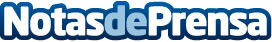 TäCH Hotel ofrece un código promocional para recibir un descuento en las reservas onlineTäCH Hotel dará un trato preferencial a los clientes que reserven desde su página web, con un descuento del 15%, válido para sus 86 habitaciones. Sus huéspedes únicamente deben efectuar la reserva online, aplicar el código 'TACH15' y cumplir con unas condiciones flexiblesDatos de contacto:Tach Hotel913 010 721 Nota de prensa publicada en: https://www.notasdeprensa.es/tach-hotel-ofrece-un-codigo-promocional-para Categorias: Viaje Sociedad Entretenimiento Turismo http://www.notasdeprensa.es